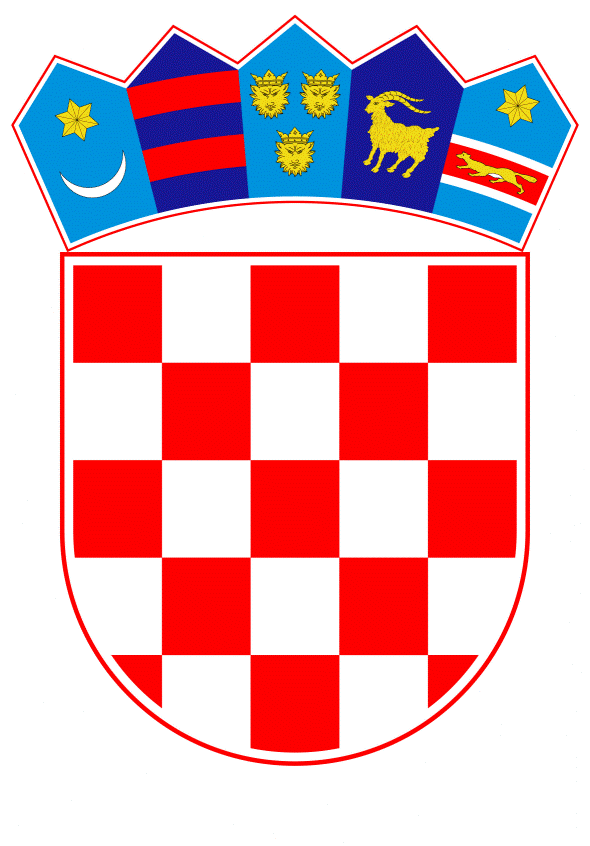 VLADA REPUBLIKE HRVATSKEZagreb, 2. svibnja 2019.______________________________________________________________________________________________________________________________________________________________________________________________________________________________PrijedlogKlasa:Urbroj:Zagreb,PREDSJEDNIKU HRVATSKOGA SABORAPredmet:	Konačni prijedlog zakona o turističkoj pristojbi - amandmani VladeNa temelju članka 85. Ustava Republike Hrvatske (Narodne novine, br. 85/10 - pročišćeni tekst i 5/14 - Odluka Ustavnog suda Republike Hrvatske) i članka 196. Poslovnika Hrvatskoga sabora (Narodne novine, br. 82/13, 113/16, 69/17 i 29/18), Vlada Republike Hrvatske na Konačni prijedlog zakona o turističkoj pristojbi, podnosi sljedećeA M A N D M A N EAmandman I.U članku 32. riječi: "do 15. srpnja 2019. godine" zamjenjuju se riječima: "do 15. rujna 2019. godine".Obrazloženje:Člankom 32. Konačnog prijedloga zakona o turističkoj pristojbi, propisano je da županijske skupštine, odnosno Gradska skupština Grada Zagreba trebaju donijeti odluke o visini turističke pristojbe do 15. srpnja 2019. godine. Prije donošenja spomenutih odluka potrebno je donijeti pravilnik kojim će se propisati najniži i najviši iznos turističke pristojbe. Stoga, županijske skupštine i Gradska skupština Grada Zagreba trebaju imati dovoljno vremena za donošenje odluka o visini turističke pristojbe, s obzirom da je prije toga potrebno ishoditi mišljenje lokalnih turističkih zajednica i Turističke zajednice Grada Zagreba. Slijedom navedenoga, predlaže se rok od 15. srpnja 2019. godine produljiti na 15. rujna 2019. godine.Amandman II.U članku 37. riječ: "osmoga" zamjenjuje se riječju: "prvoga".Obrazloženje:Člankom 37. Konačnog prijedloga zakona o turističkoj pristojbi, određeno je njegovo stupanje na snagu i to osmoga dana od dana objave u Narodnim novinama. Međutim, navedenu odredbu potrebno je izmijeniti kako bi se što prije mogao donijeti pravilnik kojim će se propisati najniži i najviši iznos turističke pristojbe. Tek po donošenju tog pravilnika, županijske skupštine odnosno Gradska skupština Grada Zagreba mogu donijeti odluke o visini turističke pristojbe za 2020. godinu. 								         P R E D S J E D N I K								       mr. sc. Andrej PlenkovićPredlagatelj:Ministarstvo turizmaPredmet:Prijedlog amandmana Vlade Republike Hrvatske na Konačni prijedlog zakona o turističkoj pristojbi